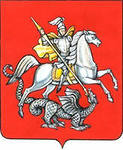 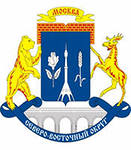 ДЕПАРТАМЕНТ ОБРАЗОВАНИЯ ГОРОДА МОСКВЫ СЕВЕРО-ВОСТОЧНОГО ОКРУЖНОГО УПРАВЛЕНИЯ ОБРАЗОВАНИЯГОСУДАРСТВЕННОЕ БЮДЖЕТНОЕ ОБРАЗОВАТЕЛЬНОЕ УЧРЕЖДЕНИЕ ГОРОДА МОСКВЫ ДЕТСКИЙ САД КОМБИНИРОВАННОГО ВИДА № 696_____________________________________________________________________________Город Москва 129346, улица Минусинская 16, строение 2.Телефон: 8 (495) 474 25 61Консультация на тему:  « Создание  двигательно - игровой среды и соблюдение режимов двигательной активности детей дошкольного возраста»                                                                                   Выполнила воспитатель                                                                             Шишкова А.Н.     Создание двигательно- игровой среды и соблюдение режимов двигательной активности детей дошкольного                                                                          возраста.Охрана и укрепление здоровья, совершенствование функций организма ребенка и его полноценное физическое развитие являются неотъемлемой частью педагогической работы в дошкольном учреждении. Одна из важнейших задач в этой работе – удовлетворение естественной потребности детей в движении.Свой внутренний мир (удовольствие, удивление, сосредоточение, радость ) ребенок может выразить движением. Недостаточная двигательная активность детей ведет к дефициту познавательной активности, знаний, умений, к мышечной пассивности и снижению работоспособности организма.Очень важно отметить, что современные городские дети не имеют возможности для проявления достаточной самостоятельной двигательной активности. Она все больше ограничивается созданными условиями:- замкнутым перенасыщенным пространством групп и квартир- ограничением двигательной активности на прогулках (сокращение игровых площадок, большое количество транспорта)- требованиями (запреты) взрослых (не лезь, не беги, испачкаешься, упадешь и т.п.)- преобладанием статичного времяпровождения (просмотр телепередач, компьютерные и настольные игры, игры с конструктором, занятия изобразительной деятельностью и т.д.)- генетической наследственностью (по последним статистическим данным только 10% детей являются условно здоровыми).Движения, организуемые в организованной деятельности – незаменимое средство профилактики различных заболеваний. Особенно это относится к заболеваниям сердечно – сосудистой системы, опорно-двигательного аппарата, патологиям центральной и периферийной нервной системы.Врач и педагог В.В. Гориневский в исследованиях пришел к выводу, что недостаток движений не только отрицательно складывается на здоровье детей, но и снижает их умственную работоспособность.                                          Двигательная деятельность может помочь и решить проблемы по раскрепощению ребенка, обучению чувствования, пробуждению эмоциональной отзывчивости, общению и познанию сопереживания.Общие методические принципы:I.    Планирование двигательно-игровой деятельности.II.    Создание специальной для двигательно-игровой деятельности предметно – пространственной развивающей среды. Проектирование двигательно-игровой деятельности, осуществляется при соблюдении основных принципов построения предметно – пространственной среды:•    обеспечение баланса между совместной и индивидуальной деятельностью детей;•    организация «зон приватности»;•    предоставление права и свободы выбора;•    создание условий для моделирования, поиска, экспериментирования;•    полифункциональность использования помещения и оборудования;•    возрастная и полоролевая адресованность оборудования и материалов.III.    Обеспечение взаимодействия со всеми специалистами ДОУ – в специально организованной деятельности, т.е. на занятиях, в игровой деятельности и в самостоятельной деятельности детей.IV.    Проведение занятий в занимательной, интересной детям форме, по возможности основываясь на сюжетном построении.V.    Расширение возможностей ребенка, работа в «зоне его ближайшего развития» (Л.С. Выготский), а не тактика доступности.VI.    Осуществление индивидуального подхода к ребенку, уважение к личности ребенка, вера в его способности и возможности.Исследования медиков и педагогов выявили наличие взаимосвязи между показателями ДА, состоянием здоровья и поведением детей в течение дня, а также характером их двигательной деятельности. Были определены следующие ориентировочные показатели суточной ДА детей: 8-12 тысяч движений в 3-4 года, 13-17,5 тысяч движений в 5-7 лет.     Достижение ДА ребенка во многом зависит от создания рационального двигательного режима, включающего организованную и самостоятельную двигательную деятельность. К организованной деятельности относятся ежедневная утренняя гимнастика,физкультминутки, подвижные игры и физические упражнения на воздухе и в помещении,Необходимым элементом регулирования двигательной активности является физкультминутка. В какой форме можно проводить физкультминутку? (традиционная со словами сидя, на одном месте, подражательная, психогимнастика, под музыку, танцевальные движения, движения с пением, игра малой подвижности, хоровод). Следующим моментом при организации образовательной деятельности с детьми будет смена видов деятельности и места расположения детей в период непосредственной образовательной деятельности. Но самая главная проблема – несмотря на большую работу по физическому воспитанию, дети не умеют правильно организовать самостоятельную двигательную деятельность в условиях ограниченного пространства. В группе, где много детей, мебели, игрушек, невозможно бегать, кидать мяч или прыгать через скакалку. То же самое в квартире, где места зачастую еще меньше.Нужно постараться сделать самостоятельное активное движение интересным и доступным для детей.Чтобы сделать процесс игр детей более интересным, разнообразным можно:-взрослому становиться на время игроком, но не руководителем игры, а ее участником, который ненавязчиво предлагает новый поворот игры,- использовать новые атрибуты для игр, способствующие возникновению двигательной активности (например, к игре «Семья» добавить дорожку здоровья, по которой все члены семьи должны пройти, или же это река, дорога в магазин и т.п.)- создавать проблемные ситуации (например, в игре мальчиков в военных – разбросать цветные коврики по полу, по которым дети прыгают, как по кочкам или должны обходить препятствия, пролазить в тоннель из обручей и т.п.)- вводить новую игру через рассказ воспитателя и родителей (когда родители и воспитатели обсуждают как они играли, например в «Путаницу», выкладывая веревку (скакалку)  на полу, а потом двигаясь по ней.)Варианты могут быть разными, но одно надо помнить, чем больше возможностей у ребенка в выборе игр и движений, тем меньше проявления агрессии, непослушания, конфликтов и криков.     Подвижная игра может исполнять роль дидактической со всеми её особенностями. В этом случае её можно назвать подвижной игрой с дидактической направленностью. Благодаря ощущению радости движения ребёнок выполняет дидактическую задачу игры более эффективно без ущерба для здоровья, т.к. не ущемляется потребность дошкольника в природной подвижности.В подвижной игре дидактической направленности достигаются две цели: физической развитие и решение познавательных задач. При этом сохраняется оздоровительное влияние и укрепление физического и психического здоровья. Кроме того, сохраняются межпредметные связи физической культуры с другими видами деятельности дошкольников. Подвижные игры дидактической направленности становятся эффективным средством закрепления знаний, умений, навыков в сенсорном воспитании, грамоте, математике, ознакомлении с окружающим и т.д. Такая игра становится стимулом повышения интереса к обучению у старших дошкольников, познанию нового у младших дошкольников, активизирует мыслительные процессы, предоставляет каждому ребёнку возможность личностного выражения.Большое значение имеет создание физкультурно-игровой среды. Правильный подбор и рациональное использование физкультурного оборудования способствуют развитию двигательной сферы ребенка, позволяют более полно удовлетворить его потребность в движении, формируют базовые умения и навыки, расширяют возможности использования разных видов упражнений. Так, лазанье по гимнастической стенке, канату, ходьба на лыжах, езда на самокате, велосипеде значительно увеличивают амплитуду движений, улучшают гибкость опорно-двигательного аппарата. Упражнения с мячом, обручем, скакалкой, метание предметов в цель (серсо, кольцеброс) способствуют развитию быстроты двигательных реакций. Балансирование на крупном набивном мяче, балансире, катящемся цилиндре, ходьба по шнуру, палке и т.д. развивают координацию и ловкость. Прыжки на батуте, ходьба на лыжах, езда на велосипеде, самокате, катание на санках с горок способствуют развитию ловкости и выносливости.Под двигательной активностью нами понимается суммарное количество двигательных действий, выполняемых человеком в процессе повседневной жизни. В теории и методике физического воспитания выделяют регламентированную, частично - регламентирующую и нерегламентированную двигательную активность.Регламентированная двигательная активность представляет собой суммарный объем специально избираемых и направленно воздействующих на организм дошкольников физических упражнений и двигательных действий.Частично-регламентированная двигательная активность- это объем двигательных действий, возникающих по ходу решения двигательных задач (например, во время выполнения подвижных игр).Нерегламентированная двигательная активность включает объем спонтанно выполняемых двигательных действий (например, в быту).Совокупность этих форм создает определенный двигательный режим, необходимый для полноценного физического развития и укрепления здоровья детей. Режим ежедневной двигательной активности в ДОУПодвижные игры с дидактической направленностью"Кот в сапогах"Цель: развивать ловкость, быстроту реакции, совершенствовать навык счета до 10, называть друга ласково. Воспитывать доброту, взаимовыручку.Оборудование: сапоги (калоши), 3 кегли.Для проведения эстафеты потребуются калоши большого размера.Первый участник по сигналу должен быстро надеть их и добежать до финиша.Чтобы усложнить эстафету, можно поставить на пути 3 кегли. Пробегая мимо них, каждый участник должен задержаться: у первой кегли Дидактическое игра "Сосчитай до 10", у второй кегли Д/и "Назови друга ласково" и совершить красивый поклон у последней кегли, затем возвращается и отдает сапоги следующему участнику. Команда - победительница может выразить свою радость громким и мелодичным мяуканьем."Поймай мяч"Цель: упражнять детей бросать мяч снизу вверх целясь в руки; закрепить дни недели.Оборудование: мячПо считалке выбираем водящего. Дети стоят по кругу с мячом. Водящий за кругом. Играющие передают мяч друг другу в любом направлении, называя дни недели (Д/и "Назови день недели"), водящий за кругом должен поймать мяч. Поймав мяч, водящий встает в круг, и игра продолжается.Формы активностиРежимное времяГруппы ДОУГруппы ДОУГруппы ДОУГруппы ДОУГруппы ДОУФормы активностиРежимное времяГруппа раннего возрастаМладшая группаСредняя группаСтаршая группаПодготовительная группа1.Самостоятельнаядвигательнаядеятельность,подвижные игрыВо время утреннего приема детей5  мин8-10 мин10-15 мин15 мин  20 мин2. Утренняя гимнастика, оздоровительный бегПеред завтраком4-5 мин5  6 мин6-8 мин 8-10 мин10 мин3. Физкультурные и музыкальные занятия.1 и 2 половина дня10 мин15 мин20 мин25 мин30 мин4. ФизкультминуткиВо время занятий1 мин х2 р1-2 мин х2р1-2мин х2р 2-3 мин х2р2-3-мин х 2р5. ФизкультпаузыМежду занятиями10мин10мин10 мин10 мин10 мин6Подвижные игры (на воздухе)Утро,вечер4-6 мин6-8 мин8-10 мин10-12 мин15 мин7. Гимнастика пробужденияПосле дневного сна3-5 мин5-7 мин5-7мин8-10 мин8-10 мин8. Двигательная деятельность в течении дня1ч.-10 мин3ч-12 мин4ч-28мин 6ч-24 мин7ч 48 мин 